MINISTÉRIO DA EDUCAÇÃO UNIVERSIDADE FEDERAL DO PIAUÍ CENTRO DE CIÊNCIAS DA EDUCAÇÃO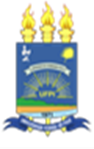 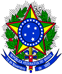 PROGRAMA DE PÓS-GRADUAÇÃO EM EDUCAÇÃO ANEXO 1FORMULÁRIO DE SOLICITAÇÃO – AUXÍLIO À PUBLICAÇÃO EDITAL 06/2021-PPGED/PRPG/UFPI* Como a avaliação dos livros será feita pela Comissão do PPGEd, então no ato da inscrição o docente que irá concorrer deverá entregar um exemplar do livro;** Essa informação será preenchida pela Comissão de seleção após avaliação da Comissão de Livros.Teresina,	de	de 2021.Assinatura do DocenteAssuntoAssuntoData:Nome CompletoNome CompletoCPFCPFSIAPE:SIAPE:E-mailE-mailTelefone:Telefone:Dados BancáriosDados BancáriosBancoAgênciaAgênciaContaValor do auxilioLink do lattesLink do lattesDADOS DA PUBLICAÇÃODADOS DA PUBLICAÇÃODADOS DA PUBLICAÇÃODADOS DA PUBLICAÇÃODADOS DA PUBLICAÇÃODADOS DA PUBLICAÇÃODADOS DA PUBLICAÇÃOArtigo em periódico: (  ) Publicado ( ) AceitoArtigo em periódico: (  ) Publicado ( ) AceitoArtigo em periódico: (  ) Publicado ( ) AceitoArtigo em periódico: (  ) Publicado ( ) AceitoQualis CAPES: A1 ( ) A2 ( ) B1( ) B2Qualis CAPES: A1 ( ) A2 ( ) B1( ) B2Qualis CAPES: A1 ( ) A2 ( ) B1( ) B2Título do artigo autoralAutoresNome do periódico e Link/DOI OuCarta de aceite  em  PDFArtigo em periódico: (  ) Publicado ( ) AceitoArtigo em periódico: (  ) Publicado ( ) AceitoArtigo em periódico: (  ) Publicado ( ) AceitoArtigo em periódico: (  ) Publicado ( ) AceitoQualis CAPES: A1 ( ) A2 ( ) B1( ) B2Qualis CAPES: A1 ( ) A2 ( ) B1( ) B2Qualis CAPES: A1 ( ) A2 ( ) B1( ) B2Título do artigo em coauotia com orientandos ou com egressos do PPGEdAutoresNome do periódico e Link/DOI OuCarta de aceite  em PDF*Publicação em Livro: ( ) Autoral ( ) Capítulo em coletânea*Publicação em Livro: ( ) Autoral ( ) Capítulo em coletânea*Publicação em Livro: ( ) Autoral ( ) Capítulo em coletânea*Publicação em Livro: ( ) Autoral ( ) Capítulo em coletânea**Qualis: L4 (  ) L3 ( ) L2 ( ) L1 (  )**Qualis: L4 (  ) L3 ( ) L2 ( ) L1 (  )**Qualis: L4 (  ) L3 ( ) L2 ( ) L1 (  )Título do Livro autoral Autor(es)Título do capítulo em coletâneaAutor(es)Título do capítulo de livro em coautoria com orientandos ou com egressos do PPGEdAutores